Temat: BocianyOdrysować na ciemnej tekturze lub kartce rączkę dziecka i wyciąć. To będzie gałązka. Z gazety zrobić gniazdko. Pozostałe elementy wyciąć i nakleić według podanego wzoru.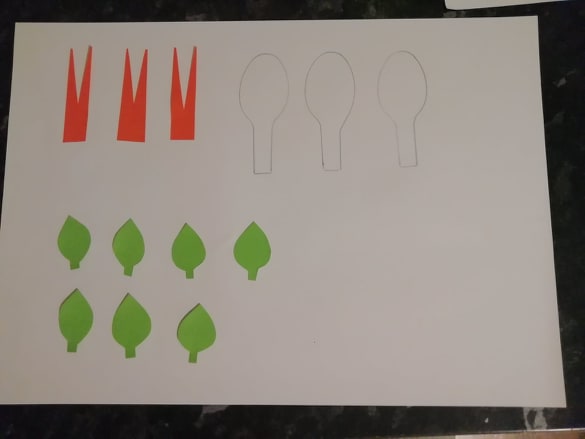 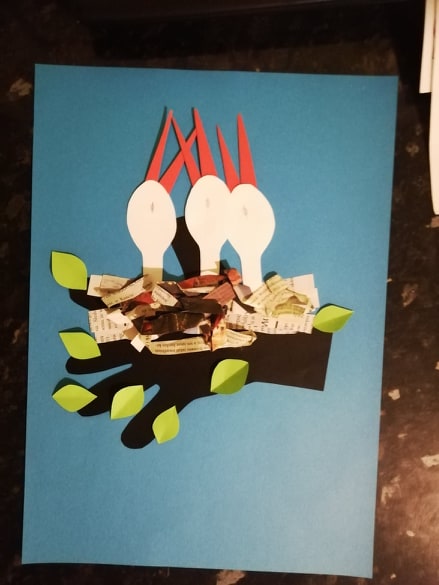 